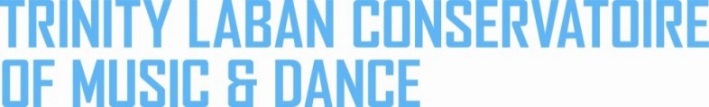 EXTERNAL EXAMINER NOMINATION FORM Please complete this form and attach a CV for new appointments.	Nominee DetailsNB: The completed form should be provided to the Academic Quality UnitNOMINEE: 		Title		First name(s)					SurnameName of the Programme: Award Titles to be in the remit of this external examiner:Proposed period of appointment (normally 4 years with the possibility of extension for a further year): 			Proposed start date:					Proposed end date: Examiner(s) being replaced or state ‘New Post’ or ‘Reappointment’ as necessary:   STATEMENT IN SUPPORT OF THIS NOMINATIONSIGNATURES Director of Music/Dance				Head of Programmes/StudiesDate						DateMain contact at Trinity Laban (once in post): Email address:					Telephone extension: Current/most recent place of work: Nominee’s address for correspondence:EmailDaytime telephone number:Summary of nominee's internal assessment experience in last 10 years:Current and previous external examinerships in the UK and abroad (if any):(give institution, course title, level and period of tenure)Current and previous association with Trinity Laban (if applicable): A Curriculum Vitae must be attached (ideally less than six pages)Please note, we may be required to pass on these details and/or copies of the CV to authorities outside Trinity Laban for the purposes of Course Approval, Validation or Subject Review.